7 сольфеджио от 02.12. Ссылка на видеоурок: https://www.youtube.com/watch?v=VIae3zHGS_Q№466 – петь с дирижированием. Запишите хорошо проученный номер на видео и пришлите мне.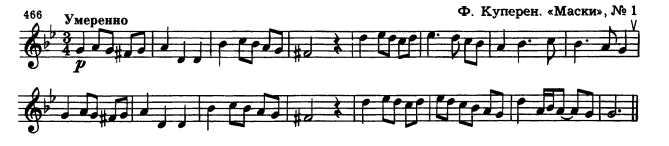 Как мы работаем с номером:1. Разбираем ритм, проговариваем нотки в нужном ритме с дирижированием.2. Настраиваемся в тональности (поём гамму, t5/3).3. Затем поём этот номер с дирижированием несколько раз.4. И только потом записываем номер на видео (пение с дирижированием) и присылаем мне.Задания по сольфеджио принимаются по вторник включительно!!!Выполненные задания и все ваши вопросы присылайте мне по адресу vcherashnyaya-distant2020@yandex.ru. В письме не забудьте указать имя и фамилию.